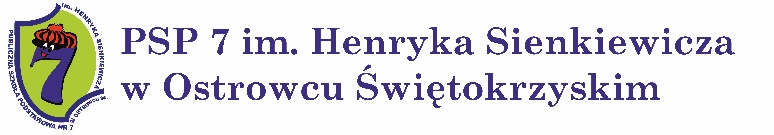 (Załącznik nr 4)Ogólne kryteria wpisu konkursu do wykazu1. Terminowe i poprawne wypełnienie formularza zgłoszeniowego.2. Sporządzenie papierowej wersji regulaminu zgłoszonego konkursu zawierającego: jasno określone definicje laureata i finalisty zawodów oraz warunki uzyskania tych tytułów,liczbę stopni zawodów,sposób i terminy przeprowadzania poszczególnych etapów (zawody wiedzy o zasięgu międzynarodowym, krajowym, wojewódzkim powinny składać się przynajmniej 
z trzech etapów, np. etap szkolny, powiatowy, wojewódzki),wyszczególnienie tematyki zawodów: język angielski:matematykal.pZagadnienia zgodne z podstawą programowąZagadnienia wykraczające poza podstawę programową1.I. 3 Uczeń posługuje się podstawowym zasobem środków językowych (leksykalnych, gramatycznych, ortograficznych oraz fonetycznych), umożliwiającym realizację pozostałych wymagań ogólnych w zakresie następujących tematów: edukacja (np. szkoła i jej pomieszczenia, przedmioty nauczania, uczenie się, przybory szkolne, oceny szkolne, życie szkoły, zajęcia pozalekcyjne);Uczeń posługuje się podstawowym zasobem środków językowych, w tym słownictwem matematycznym;2.II. 2 Uczeń rozumie proste wypowiedzi pisemne (np. listy, e-maile, SMS-y, kartki pocztowe, napisy, broszury, ulotki, jadłospisy, ogłoszenia, rozkłady jazdy, historyjki obrazkowez tekstem, artykuły, teksty narracyjne, recenzje, wywiady, wpisy na forach i blogach, teksty literackie):rozumie treść zadania matematycznego;3.V. 1 Uczeń tworzy krótkie, proste, spójne i logiczne wypowiedzi pisemne (np. notatkę, ogłoszenie, zaproszenie, życzenia, wiadomość, SMS, pocztówkę, e-mail, historyjkę, list prywatny, wpis na blogu):opisuje ludzi, zwierzęta, przedmioty, miejsca i zjawiska;stosuje zasady tworzenia krótkiej wypowiedzi pisemnej – odpowiedź do zadania matematycznego.l.pZagadnienia zgodne z podstawą programową kształcenia ogólnego (Rozporządzenie Ministra Edukacji Narodowej z dnia 14 lutego 2017r.)1.W części „Cele kształcenia – wymagania ogólne”: I. Sprawność rachunkowa; II. Wykorzystanie i tworzenie informacji; III. Wykorzystanie i interpretowanie reprezentacji; IV. Rozumowanie i argumentacja.2.Zadania do II etapu obejmować będą zagadnienia zgodne z w/w podstawą programową kształcenia ogólnego. W części „Treści nauczania – wymagania szczegółowe”:Klasy IV-VI:I. Liczby naturalne w dziesiątkowym układzie pozycyjnym II. Działania na liczbach naturalnych III. Liczby całkowite IV. Ułamki zwykłe i dziesiętne V. Działania na ułamkach zwykłych i dziesiętnych VI. Elementy algebry VII. Proste i odcinki VIII. Kąty)IX. Wielokąty, koła i okręgiX. Bryły XI. Obliczenia w geometrii XII. Obliczenia praktyczne XIV. Zadania tekstowe Klasy VII-VIII:I. Potęgi o podstawach wymiernych II. Pierwiastki III. Tworzenie wyrażeń algebraicznych z jedną i z wieloma zmiennymi IV. Przekształcanie wyrażeń algebraicznych. Sumy algebraiczne i działania na nich V. Obliczenia procentowe VI. Równania z jedną niewiadomą VII. Proporcjonalność prostaVIII. Własności figur geometrycznych na płaszczyźnie IX. Wielokąty X. Oś liczbowa XI. Geometria przestrzenna XIII. Odczytywanie danych i elementy statystyki opisowej 3.Zadania Etapu III – obejmować będą zagadnienia wymienione w II etapie Konkursu oraz następujące zagadnienia: Klasy VII-VIII: XII. Wprowadzenie do kombinatoryki i rachunku prawdopodobieństwa XIV. Długość okręgu i pole koła XV. Symetrie XVI. Zaawansowane metody zliczania XVII. Rachunek prawdopodobieństwa